Barevný broučekBásnička – Lesní zvířátkaMedvěd, zajíc, vlk a liška,Po lese si běhají.V zimě chtějí plná bříška,Potravu si hledají.Tuhle kořen, tamhle šiška,Do zásoby schovají,.V pelíšku se v teple schoulí,Zimu v klidu přečkají.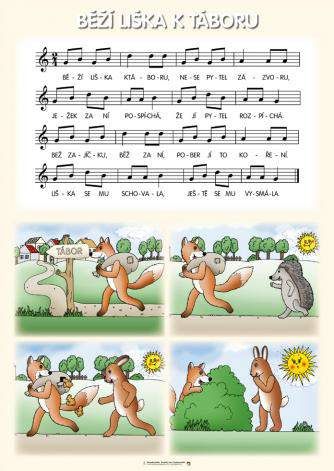 - výtvarka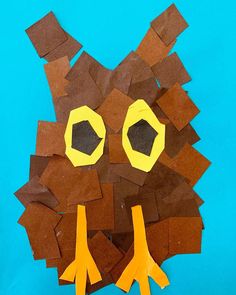 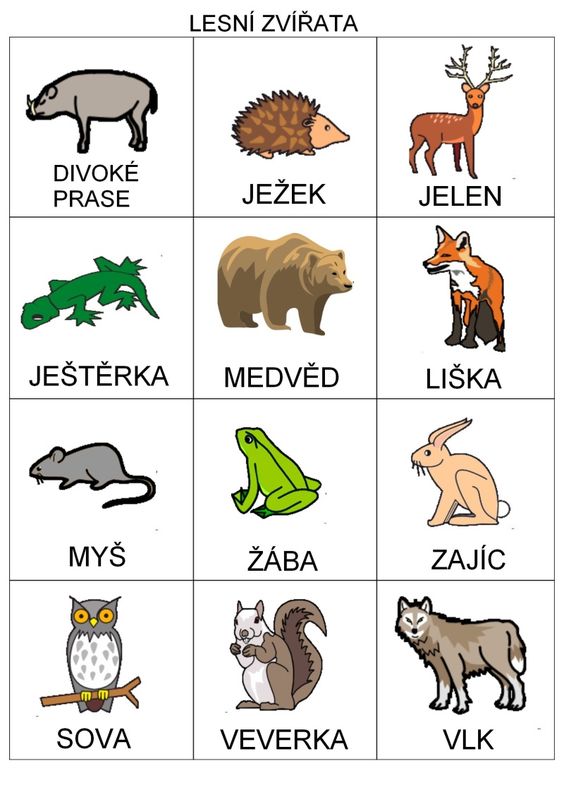 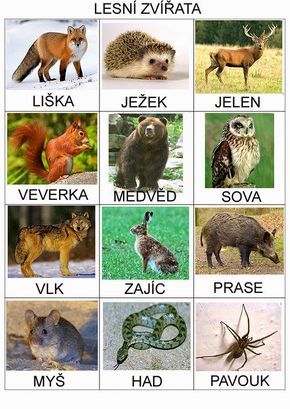 činnost poznámkyPONDĚLÍRČ: děti si volně hrají v koutcích herny, prohlížejí si knihy, volně si kreslí u stolečků, staví ze stavebniceKK: děti společně s paní učitelkou přivítají nový týden, poví si, jaký měly víkend, přivítají se s kamarády, řeknou, si jaká zvířata mají v lese, jak se v lese chovámePH: „pantomima zvířat“ – každé dítě dostane jedno lesní zvířátko a to předvede a ostatní budou hádatHVČ: zpěv a zopakování naučených písní  a básničky – Barvy, Mám tě rád a KaštanyMotivace: děti, jaké máme venku počasí? Svítí sluníčko?ÚTERÝRČ: hry v koutcích třídy, prohlížení dětských knih, děti si kreslí u stolečků, stavění z kostek, námětové hry – na krámekKK: přivítání nového dne, pozdravení kamarádů, povídání o tom, jak se v lese chováme, co je slušné a neslušné v lese, koho máme poslouchat, pojmenování lesních zvířátekVVČ: děti vytvoří z natrhaného barevného papíru sovu jako lesní zvíře – u dětí se bude rozvíjet představivost, jak vypadá sova – děti, jak vypadá sova, jaké vydává zvuky?HVČ: naučení nové básničky Lesní zvířátkaMotivace: děti jaká znáte pravidla?, mohou se pravidla porušovat?STŘEDARČ: děti si volně hrají v koutcích třídy, hrají si ze stavebnicí, děti si kreslí u stolečků na volné téma, prohlížejí si obrázky zvířatKK: děti se přivítají, pozdraví nový den, děti říkají, jaká znají zvířátka v lese, jakou mají barvu, co jedí, jaké znají další barvyPH: Na houbaře – děti se rozběhnou po třídě, udělají dřep jako houby, jedno dítě je houbař a chodí mezi dětmi a sbírá je. Sbírá je tak, že jim položí ruku na hlavu. Chycený jde za houbařem, až se udělá celý zástup houbaře a hub. A hra se může opakovat dokola.Logopedická chvilka: děti se snaží říkat, co vidí na obrázku, snaží se dobře vyslovovat, aby jim bylo rozumětHVČ: zopakování naučené básničky Lesní zvířátka a zazpívání písničky Běží liška k táboruČTVRTEKRČ: děti poznávají další koutky třídy, volně si kreslí, hrají s auty, s kostkami, s pískem, prohlíží si knihyKK: děti uvítají nový den, pozdraví se, p. uč. ukazuje dětem barvy a děti se je snaží poznat a říct jaká je to barva a k ní něco přiřadit – př. – zelená trávaTVČ: děti cvičí podle paní učitelky, která je provází příběhem a napodobují, co se děje v příběhu děti vstávají do lesa + hra s básničkou – Leze ježek po trávníčku, leze ježek po lese (lezení), když se blíží nebezpečí, bodlinami brání se.(sed na patách, prsty do vzduchu). Když si vůbec neví rady, do klubíčka schoulí se (schoulení se jakože do klubíčka)HVČ: děti zpívají naučenou písničku Běží liška k táborů a dalších naučených písničekPÁTEKRČ: děti si volně kreslí u stolečků, hrají si volně v koutcích herny, hrají si s kostkami, se stavebnicemi, s panenkami, s kuchyňkou, prohlíží si knihy, poslouchají písničkyKK: zopakování, co se za celý týden naučily, zopakování lesních zvířátek, jak se v lese chováme, koho všechno posloucháme, zopakování barevPH: každé dítě dostane jedno zvířátko a to předvedeHVČ: zpěv naučených písni – Mám tě rád, barvy, Běží liška k táboru, Kaštany, lesní zvířátkaZpěv lidových písní: pec nám spadla, kočka leze dírou pomocí zvuků zvířátek